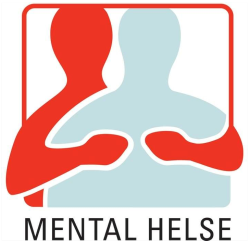 Valgkomitèens innstilling til styret Mental Helse Drammen Vest 2024:      Verv:                                Navn:                         På valg:               Velges for periode:                                    Øvrige tillitsverv for årsmøteperioden:2 revisorer (velges for 1 år):Andreas Lyng.?Regnskapsfører (velges for 1 år):Berit Elise Waldum.2 valgkomitèmedlemmer (velges for 1 år):Samir Sharma.Torunn Aaberg.3 medlemmer til husstyret:Velges for 1 år:Velges for 2 år:Velges for 1 år:LederHeidi Nora S. Meisal (trakk seg 25.februar)XVelges for 1 år.Nestleder og studielederCharlotte N. OlsenXVelges for 2 år.KassererErik HalvorsenXVelges for 1 år.Styremedlem og kafèansvarligLise BakkenIkke på valg.StyremedlemAsle HermansenIkke på valg.1.vara(2.vara)